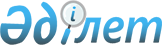 Об утверждении Правил размещения, обращения и погашения краткосрочных валютных нот Национального Банка Республики Казахстан
					
			Утративший силу
			
			
		
					Постановление Правления Национального банка Республики Казахстан от 31 декабря 1998 года N 359. Зарегистрировано в Министерстве юстиции Республики Казахстан 18.06.1999г. N 807. Утратило силу - постановлением Правления Национального банка РК от 15.07.2005г. N 88




    Извлечение из постановления Правления Национального банка РК 






                      от 15.07.2005г. N 88





 




      "В связи со стабилизацией ситуации на валютном рынке и отсутствием необходимости в размещении краткосрочных валютных нот Правление Национального Банка Республики Казахстан постановляет:






      1. Признать утратившим силу постановление Правления Национального Банка Республики Казахстан от 31 декабря 1998 года N 359 "Об утверждении Правил размещения, обращения и погашения краткосрочных валютных нот Национального Банка Республики Казахстан"...






      2. Настоящее постановление вводится в действие со дня его принятия...





      Председатель






      Национального Банка".






--------------------------------------------------------------------





 



      В целях развития внутреннего рынка государственных ценных бумаг Республики Казахстан Правление Национального Банка Республики Казахстан постановляет: 



      1. Утвердить прилагаемые Правила размещения, обращения и погашения краткосрочных валютных нот Национального Банка Республики Казахстан и ввести в действие с даты государственной регистрации в Министерстве юстиции Республики Казахстан. 



      2. Департаменту монетарных операций (Альжанов Б.А.): 



      1) совместно с Юридическим департаментом (Сизова С.И.) зарегистрировать настоящее постановление и Правила размещения, обращения и погашения краткосрочных валютных нот Национального Банка Республики Казахстан в Министерстве юстиции Республики Казахстан; 



      2) довести настоящее постановление и Правила размещения, обращения и погашения краткосрочных валютных нот Национального Банка Республики Казахстан до сведения областных филиалов Национального Банка Республики Казахстан и банков второго уровня в недельный срок с даты государственной регистрации в Министерстве юстиции Республики Казахстан, обязав их довести настоящее постановление и указанные Правила до сведения профессиональных участников рынка ценных бумаг в недельный срок с даты их получения. 



      3. Контроль за исполнением настоящего постановления возложить на заместителя Председателя Национального Банка Республики Казахстан. 


         Председатель 




     Национального Банка 





 



                              


Правила 






            размещения, обращения и погашения краткосрочных 






         валютных нот Национального Банка Республики Казахстан



      Настоящие Правила регулируют порядок размещения, обращения и погашения краткосрочных валютных нот, эмитируемых Национальным Банком Республики Казахстан. 




 




                        1. Общие положения 






 



      1. Краткосрочные валютные ноты Национального Банка Республики Казахстан представляют собой инструмент денежно-кредитной и валютной политики, предназначенный для регулирования денежной массы в обращении. 



      2. Расчеты по краткосрочным валютным нотам Национального Банка Республики Казахстан при выпуске, обращении и погашении производятся в тенге. 



      3. Валюта подразумевает доллары США или ЕВРО. 



      4. Краткосрочные валютные ноты Национального Банка Республики Казахстан выпускаются в обращение Национальным Банком Республики Казахстан со сроком обращения до 90 дней и представляют собой государственную дисконтированную дематериализованную ценную бумагу, которая первоначально продается Национальным Банком Республики Казахстан по цене ниже номинальной и погашается по номинальной стоимости. 



      5. Краткосрочные валютные ноты Национального Банка Республики Казахстан являются обращаемыми государственными ценными бумагами. 



      6. Дата выпуска, максимальный уровень доходности и срок обращения краткосрочных валютных нот Национального Банка Республики Казахстан определяются в момент объявления о порядке их выпуска. 



      7. Краткосрочные валютные ноты Национального Банка Республики Казахстан выпускаются в бездокументарной форме. Номинальная стоимость краткосрочных валютных нот Национального Банка Республики Казахстан составляет 100 валютных единиц. 



      8. Цена отсечения - минимальная дисконтированная цена, на которой заканчивается удовлетворение заявок. 



      9. Размещение краткосрочных валютных нот Национального Банка Республики Казахстан осуществляется через профессиональных участников рынка ценных бумаг - Первичных агентов, которые определяются Национальным Банком Республики Казахстан. 



      10. Первичным агентом может быть юридическое лицо, являющееся профессиональным участником рынка ценных бумаг, имеющее лицензию Национальной комиссии Республики Казахстан по ценным бумагам на осуществление дилерской и/или брокерской деятельности на рынке ценных бумаг и заключившее с Национальным Банком Республики Казахстан договор об обслуживании операций с краткосрочными валютными нотами Национального Банка Республики Казахстан. 



      11. Для осуществления операций с краткосрочными валютными нотами Национального Банка Республики Казахстан между Национальным Банком Республики Казахстан и Первичным агентом заключается договор об обслуживании операций с краткосрочными валютными нотами Национального Банка Республики Казахстан. 



      12. Размещение краткосрочных валютных нот Национального Банка Республики Казахстан осуществляется двумя методами: 



      - методом аукциона, проводимого Национальным Банком Республики Казахстан; 



      - методом продажи Национальным Банком Республики Казахстан, выпускаемых им краткосрочных валютных нот, по цене, согласованной с Первичными агентами. 



      13. Аукционный метод заключается в том, что удовлетворение заявок начинается с наименьшего дисконта и заканчивается при том дисконте, при котором исчерпывается весь объявленный объем эмиссии. 



      14. Национальный Банк Республики Казахстан в соответствии с направлениями проводимой им денежно-кредитной и валютной политики, а также положением, складывающимся на финансовом рынке, вправе удовлетворять заявки участников аукциона на покупку краткосрочных валютных нот Национального Банка Республики Казахстан в размере ниже либо выше объема, устанавливаемого условиями аукциона. 



      15. Национальный Банк Республики Казахстан вправе осуществить доразмещение выпускаемых им краткосрочных валютных нот в день проведения аукциона и/или на следующий рабочий день по цене не ниже средневзвешенной дисконтированной цены, сложившейся на аукционе, до достижения объема устанавливаемого распоряжением заместителя Председателя, курирующего подразделение, уполномоченное на проведение операций с государственными ценными бумагами. 



      16. Национальный Банк Республики Казахстан по согласованию с Первичным агентом вправе перенести срок погашения выпускаемых им краткосрочных валютных нот. 



      17. Национальный Банк Республики Казахстан в соответствии с направлениями проводимой им денежно-кредитной и валютной политики вправе покупать и продавать выпущенные им краткосрочные валютные ноты на вторичном рынке государственных ценных бумаг в целях оперативного воздействия на состояние финансового рынка. 



      18. Инвесторы осуществляют сделки с краткосрочными валютными нотами Национального Банка Республики Казахстан только через Первичных агентов, заключив с ними договор на обслуживание сделок с краткосрочными валютными нотами Национального Банка Республики Казахстан на рынке государственных ценных бумаг. 




 



         


 2. Порядок проведения аукциона краткосрочных 






    валютных нот Национального Банка Республики Казахстан 






   и их размещение путем продажи по цене, согласованной с 






                        первичными агентами 






 



      19. Вся информация, связанная с размещением краткосрочных валютных нот Национального Банка Республики Казахстан, передается через определяемую Национальным Банком Республики Казахстан электронную систему передачи данных. 



      20. Все электронные сообщения, передаваемые по электронной системе передачи данных, шифруются с помощью системы программно-криптографической защиты, устанавливаемой Национальным Банком Республики Казахстан. 



      21. В случае технической невозможности передачи сообщений через электронную систему передачи данных, разрешается передача данных сообщений на бумажных носителях по установленным Национальным Банком Республики Казахстан формам. 



      22. Не менее чем за 1 рабочий день до проведения аукциона краткосрочных валютных нот Национальный Банк Республики Казахстан сообщает Первичным агентам через электронную систему передачи данных условия проведения аукциона, с одновременной публикацией их в средствах массовой информации. 



      23. Участники рынка государственных ценных бумаг могут подавать в день проведения аукциона заявки с конкурентными и неконкурентными предложениями в объемах, определенных условиями выпуска. 



      24. В конкурентных предложениях поданной заявки указываются количество краткосрочных валютных нот Национального Банка Республики Казахстан, предлагаемая дисконтированная цена одной ноты, выраженная в валюте, общий объем покупки по номинальной стоимости и дисконтированной цене в валюте. 



      25. В неконкурентных предложениях указывается только общее количество краткосрочных валютных нот Национального Банка Республики Казахстан, которое участники готовы приобрести по средневзвешенной цене, которая сложилась на аукционе выраженной в валюте. 



      26. В день проведения, аукциона краткосрочных валютных нот Национального Банка Республики Казахстан с 9.00 до 11.00, Первичные агенты по электронной системе передачи данных подают заявки с конкурентными и неконкурентными предложениями на покупку краткосрочных валютных нот Национального Банка Республики Казахстан в подразделение Национального Банка Республики Казахстан, уполномоченное на проведение операций с государственными ценными бумагами. 



      27. Заявки на покупку краткосрочных валютных нот Национального Банка Республики Казахстан оформляются путем заполнения бланка установленной формы для передачи ее в автоматическом режиме. 



      28. Подразделение Национального Банка Республики Казахстан, уполномоченное на проведение операций с государственными ценными бумагами, с 11.00 дня проведения аукциона обобщает заявки на покупку краткосрочных валютных нот Национального Банка Республики Казахстан в сводную ведомость, которая подписывается руководителем подразделения Национального Банка Республики Казахстан, уполномоченного на проведение операций с государственными ценными бумагами, и представляется заместителю Председателя Национального Банка Республики Казахстан, курирующему подразделение Национального Банка Республики Казахстан, уполномоченное на проведение операций с государственными ценными бумагами в 11.30 дня проведения аукциона. 



      29. Руководством Национального Банка Республики Казахстан с 11.30 до 



12.00 дня проведения аукциона принимается решение о ценовых условиях и объеме удовлетворения заявок на покупку краткосрочных валютных нот Национального Банка Республики Казахстан на аукционе. Указанное решение оформляется распоряжением, подписываемым заместителем Председателя Национального Банка Республики Казахстан, курирующим подразделение Национального Банка Республики Казахстан, уполномоченное на проведение операций с государственными ценными бумагами. 



      30. Национальный Банк Республики Казахстан самостоятельно определяет долю удовлетворения неконкурентных заявок, а также долю объема продаж краткосрочных валютных нот Национального Банка Республики Казахстан Первичным агентам и инвесторам - нерезидентам при объявлении условий аукциона, исходя из складывающегося положения на финансовом рынке. 



      31. Национальный Банк Республики Казахстан вправе оперативно, в день проведения аукциона, изменить объявленные условия аукциона краткосрочных валютных нот Национального Банка Республики Казахстан в части ограничения приобретения краткосрочных валютных нот Первичными агентами или инвесторами, участия нерезидентов и удовлетворения неконкурентных заявок. 



      32. Подразделение Национального Банка Республики Казахстан, уполномоченное на проведение операций с государственными ценными бумагами, передает Первичным агентам уведомления об объеме удовлетворения заявок на приобретение краткосрочных валютных нот Национального Банка Республики Казахстан до 13.00 дня проведения аукциона краткосрочных валютных нот Национального Банка Республики Казахстан. 



      33. В случае принятия решения о дополнительном размещении краткосрочных валютных нот Национального Банка Республики Казахстан на основании соответствующего распоряжения, подписываемого заместителем Председателя Национального Банка Республики Казахстан, подразделение Национального Банка Республики Казахстан, уполномоченное на проведение операций с государственными ценными бумагами, по системе электронной передачи данных сообщает Первичным агентам объем дополнительного размещения и средневзвешенную дисконтированную цену. 



      34. Дополнительное размещение краткосрочных валютных нот Национального Банка Республики Казахстан может осуществляться по мере поступления заявок Первичных агентов до 16.00 дня, установленного Национальным Банком Республики Казахстан для оплаты Первичными агентами краткосрочных валютных нот Национального Банка Республики Казахстан, приобретенных при дополнительном размещении. Приоритетом при удовлетворении заявок при дополнительном размещении служит время их фактического поступления в Национальный Банк Республики Казахстан. 



      35. При дополнительном размещении краткосрочных валютных нот Национального Банка Республики Казахстан подразделение Национального Банка Республики Казахстан, уполномоченное на проведение операций с государственными ценными бумагами, передает Первичным агентам уведомление о объеме удовлетворения заявок на приобретение краткосрочных валютных нот Национального Банка Республики Казахстан до 16.30 дня дополнительного размещения краткосрочных валютных нот Национального Банка Республики Казахстан. 



      36. Оплата за приобретенные краткосрочные валютные ноты Национального Банка Республики Казахстан производится Первичными агентами в тенге по официальному курсу Национального Банка Республики Казахстан на дату, предшествующую дню оплаты. 



      37. Первичные агенты обязаны осуществлять перечисление средств в оплату приобретенных на аукционе краткосрочных валютных нот Национального Банка Республики Казахстан или после дополнительного размещения краткосрочных валютных нот Национального Банка Республики Казахстан не позднее 17.00 дня, установленного Национальным Банком Республики Казахстан для оплаты Первичными агентами краткосрочных валютных нот Национального Банка Республики Казахстан. 



      38. Подразделение Национального Банка Республики Казахстан, уполномоченное на проведение операций с государственными ценными бумагами, осуществляет проверку соответствия поступивших денег от каждого Первичного агента объему удовлетворенных заявок и на следующий рабочий день после их поступления, в срок до 11.00, по электронной системе передачи данных передает извещения Первичным агентам о поступлении денег в оплату приобретенных краткосрочных валютных нот Национального Банка Республики Казахстан и Депозитарию ценных бумаг список держателей государственных ценных бумаг. 



      39. Если до 17.00 дня оплаты от Первичного агента не поступят средства на оплату краткосрочных валютных нот Национального Банка Республики Казахстан, то поступление денег после 17.00 рассматривается как поступление денег с просрочкой на один день. 



      40. После получения от Национального Банка Республики Казахстан через электронную систему передачи данных извещения о поступлении денег за приобретенные краткосрочные валютные ноты Национального Банка Республики Казахстан, Первичные агенты выдают инвестору свидетельство, удостоверяющее его право собственности на краткосрочные валютные ноты Национального Банка Республики Казахстан на бумажном носителе, если иное не предусмотрено договором инвестора с Первичным агентом. 



      41. При продаже Национальным Банком Республики Казахстан выпускаемых им краткосрочных валютных нот по заранее согласованной с Первичными агентами цене, объем продажи краткосрочных валютных нот, их оплата и погашение осуществляются в соответствии с условиями, установленными Национальным Банком Республики Казахстан и в порядке, определенном настоящими Правилами для аукционного метода размещения. 




 



               


 3. Обращение и погашение краткосрочных 






       валютных нот Национального Банка Республики Казахстан 






 



      42. Обращение краткосрочных валютных нот Национального Банка Республики Казахстан начинается со дня, установленного Национальным Банком Республики Казахстан для оплаты Первичными агентами за приобретенные на аукционе краткосрочные валютные ноты. 



      43. Учет краткосрочных валютных нот Национального Банка Республики Казахстан и прав по ним, а также техническое обслуживание совершаемых с ними сделок, осуществляется по счетам "депо" в Депозитарии ценных бумаг, определяемом Нацбанком - по Первичным агентам и на счетах "депо", открытых у Первичных агентов, имеющих лицензию на осуществление брокерской и/или дилерской деятельности первой категории - по их инвесторам. 



      44. Владельцы краткосрочных валютных нот Национального Банка Республики Казахстан вправе передавать их в залог, проводить операции РЕПО и обратное РЕПО, продавать и покупать на вторичном рынке. Сделки на вторичном рынке с краткосрочными валютными нотами Национального Банка Республики Казахстан прекращаются за два рабочих дня до указанной даты погашения. 



      45. Не позднее 17.30 рабочего дня, предшествующего дню погашения краткосрочных валютных нот Национального Банка Республики Казахстан, Депозитарий передает подразделению Национального Банка Республики Казахстан, уполномоченному на проведение операций с государственными ценными бумагами сведения с указанием списка Первичных агентов - держателей краткосрочных валютных нот Национального Банка Республики Казахстан, их банковские реквизиты, количества краткосрочных валютных нот Национального Банка Республики Казахстан и объем по номинальной стоимости выраженной в валюте. 



      46. Погашение номинальной стоимости краткосрочных валютных нот Национального Банка Республики Казахстан производится Национальным Банком Республики Казахстан в тенге по официальному курсу Национального Банка Республики Казахстан на дату, предшествующую дню погашения. 



      47. После погашения краткосрочных валютных нот Национального Банка Республики Казахстан подразделение Национального Банка Республики Казахстан, уполномоченное на проведение операций с государственными ценными бумагами направляет в Депозитарий сообщение о произведенном погашении. 



      48. Совершение операций с краткосрочными валютными нотами Национального Банка Республики Казахстан: залог, операций РЕПО и обратное РЕПО, покупка или продажа, а также другие операции осуществляются в соответствии с нормативными правовыми актами, регламентирующими порядок проведения операций с государственными ценными бумагами на биржевом и внебиржевом рынке. 


        Председатель    




     Национального Банка


					© 2012. РГП на ПХВ «Институт законодательства и правовой информации Республики Казахстан» Министерства юстиции Республики Казахстан
				